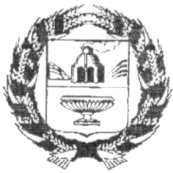 АДМИНИСТРАЦИЯ НОВОМОНОШКИНСКОГО СЕЛЬСОВЕТА                 ЗАРИНСКОГО РАЙОНА АЛТАЙСКОГО КРАЯП О С Т А Н О В Л Е Н И Е13.03.2019                                                                                                                     № 17                   с. Новомоношкино           В соответствии с Гражданским кодексом Российской Федерации, Федеральным законом от 26.07.2006 № 135 «О защите конкуренции», Приказом Федеральной антимонопольной службы от 10 февраля 2010 года № 67 « О порядке проведения конкурсов или аукционов на право заключения договоров аренды» П О С Т А Н О В Л Я Е Т: 1. Провести открытый аукцион на право заключения договора аренды движимого имущества (Универсальная дорожная машина УДМ 82 на базе трактора «Беларус 82.1»),  расположенного по адресу:  Алтайский край,  Заринский район, с. Новомоношкино. Срок аренды 10 лет.       2. Назначить аукционную комиссию для проведения открытого  аукциона на право заключения договора аренды движимого имущества (Универсальная дорожная машина УДМ 82 на базе трактора «Беларус 82.1»)  (приложение 1).   3.  Извещение о проведении  аукциона (приложение2)  разместить в районной газете «Знамя Ильича»,  на официальном сайте муниципального образования Заринский район Алтайского  края    http://zarinray.ru            4. Контроль за исполнением настоящего постановления оставляю за собой. Глава Администрации сельсовета                                                                 А.С. ТымкоПРИЛОЖЕНИЕ 1к постановлению Администрации Новомоношкинского сельсовета Заринского района Алтайского краяот 13. 03. 2019  № 17Состав аукционной комиссииО проведении открытого аукциона на право заключения договора аренды движимого имущества (Универсальная дорожная машина УДМ 82 на базе трактора «Беларус 82.1»)	Председатель комиссии – Тымко А.С., глава Администрации Новомоношкинского сельсовета Заринского района Алтайского края ;          Секретарь комиссии – Полянская О.А., секретарь Администрации Новомоношкинского сельсовета Заринского района Алтайского края;         Члены комиссии: - Круглов А.Д., начальник отдела Администрации района по управлению имуществом и земельным отношениям- Сивухин Г.Д., начальник  юридического отдела Администрации района;- Санкина Л.В., начальник отдела муниципальных закупок Администрации района.ПРИЛОЖЕНИЕ 2к постановлению Администрации Заринского района Алтайского краяот 13.03.2019  № 17Извещение                                                                                               о проведении открытого аукциона на право заключения договора аренды движимого имущества (Универсальная дорожная машина УДМ 82 на базе трактора «Беларус 82.1»)Аукционная комиссия Администрации Новомоношкинского сельсовета Заринского района приглашает Вас принять участие в открытом аукционе на право заключения договора аренды движимого имущества: Универсальной дорожной машины УДМ 82 на базе трактора «Беларус 82.1  расположенного по адресу:  Алтайский край,  Заринский район, с. Новомоношкино.       Срок заключения договора аренды - 10 лет. 
      Рыночная величина месячной арендной платы за универсальную дорожную машину УДМ 82 на базе трактора «Беларус 82.1», заводской номер машины, идентификационный номер машины – 558(82103281), модель, номер двигателя – Д-243, 036283, год выпуска – 2018, цвет машины – синий, ПСМ RU CB RU CB 78480, на 18 февраля 2019 года составляет: 19 800,00 (девятнадцать тысяч восемьсот) рублей 00 копеек,  без учета НДС и эксплуатационных расходов. Для участия в аукционе претендент предоставляет заявку на участие в аукционе установленного образца с указанием банковских реквизитов счета для возврата задатка; копии документов, удостоверяющего личность заявителя; надлежащим образом заверенный перевод на русский язык документов о государственной регистрации юридического лица в соответствии с законодательством иностранного государства в случае, если заявителем является иностранное юридическое лицо; документы, подтверждающего внесение задатка.Полный комплект аукционной документации в письменной форме может быть получен в срок с 14 марта 2019 года до 15 апреля 2019 года с 8.00 час. до 16.00 час. ежедневно, в пятницу до 15.00 час. всеми заинтересованными лицами  по адресу:  659121, Алтайский край, Заринский район, с. Новомоношкино,  ул. Ленина,  7,  Администрация Новомоношкинского сельсовета Заринского района Алтайского края, а также на сайте  http://zarinray.ru.Аукционные заявки принимаются с 14 марта 2019 года до 15 апреля 2019 года  включительно до 16 час.00 мин. по местному времени. 	Рассмотрение заявок на участие в открытом аукционе будет производиться  17 апреля 2019 года в 10 часов по  адресу: 659121, Алтайский край, Заринский район, с. Новомоношкино,  ул. Ленина, 7, Администрация Новомоношкинского сельсовета Заринского района Алтайского края. 	Открытый аукцион состоится 22 апреля 2019 года  в 10 часов  по вышеуказанному адресу.Справки по телефонам 8 (385-95)25-447. Адрес электронной почты: novomanoshkino@yandex.ru.ПРИЛОЖЕНИЕ 1                                        к извещениюЗАЯВКА НА УЧАСТИЕ В  АУКЦИОНЕС. Новомоношкино                                                                            "___ " ___________ 2019 г.Заявитель ____________________________________________________________________                                                     (полное наименование юридического лица, подающего заявку)_____________________________________________________________________________(фамилия, имя, отчество, должность)_____________________________________________________________________________(фамилия, имя, отчество и паспортные данные физического лица, подающего заявку)действующего на основании доверенности: _____________________________________________________________________________именуемый далее Претендент, принимая решение об участии в открытом аукционена право заключения договора аренды движимого имущества (Универсальная дорожная машина УДМ 82 на базе трактора «Беларус 82.1»), сроком на 10 лет.Изучив представленную Организатором документацию, Претендент обязуется:    1) соблюдать  условия   аукциона,  а также порядок  проведения   аукциона;      2) в случае признания победителем аукциона подписать протокол об итогах аукциона.Адрес и банковские реквизиты Претендента: __________________________________________________________________________________________________________________________________________________________Телефон   _______________________________________		(рабочий, сотовый, домашний)	________________________________________________Подпись заявителя (его полномочного представителя)                                                             м.п."     "         2019 г.Заявка принята Организатором аукциона:        час.___ мин.     «        »       2019 г. регистрационный номер заявки N ___Подпись уполномоченного лица Организатора аукциона_________________________________________О П И С Ьпредставленных документов, прилагаемых к заявке на участие в аукционе____________________________________________________________(наименование претендента)Подпись претендента (его полномочного представителя)       _________________________________________________        М.П.                                    «___» _______________ 2019 г.           Заявка принята Организатором аукциона:      час. ____ мин.______ «___» _________ 2019 г. за № ____       Подпись уполномоченного лица:       __________________________________/__________________/ПРИЛОЖЕНИЕ 2                                                                                                                                                                                       к извещениюСОГЛАШЕНИЕ О ЗАДАТКЕ   N _____с. Новомоношкино                                                                               "___" __________ 2019 г.                        Аукционная комиссия,  в лице  председателя  комиссии Тымко Анжелы Сергеевны,   именуемый в дальнейшем «Организатор аукциона», и  ____________________________________________________________________________________________________________________________________________________________ (полное  наименование юридического  лица,  Ф.И.О.  и паспортные данные физического лица)именуемый в дальнейшем Претендент,  с другой стороны, заключили соглашение  о нижеследующем:1. Претендент для участия в аукционе на право заключения заключения договора аренды движимого имущества (Универсальная дорожная машина УДМ 82 на базе трактора «Беларус 82.1»),  сроком на 10 лет,  вносит на  указанные в  соглашении  реквизиты  Организатора задаток в размере   3960,00 (три тысячи девятьсот шестьдесят) рубля 00 коп., что составляет 20% от начальной цены предмета аукциона.
       2. Задаток вносится до подачи заявки на участие в аукционе на расчетный счет «Организатора аукциона»: УФК по Алтайскому краю (Администрация Новомоношкинского сельсовета Заринского района Алтайского края), БИК 040173001,  ИНН 22440020774,   КПП 224401001,  ОКТМО 01613468,  расчетный счет 40302810601733001313 Отделение Барнаул  г. Барнаул, КБК 303113 02065100000130, л/с 05173027270.
       3.  До окончания   срока  приема  заявок  Претендент  имеет  право отозвать зарегистрированную заявку, в письменной форме уведомив об этом Организатора.  В этом случае поступивший от заявителя задаток подлежит возврату в течение 3 рабочих дней с даты поступления «Организатору  аукциона» уведомления об отзыве заявки на участие в аукционе.  В случае отзыва заявки Претендентом  не позднее  даты  окончания   приема   заявок   задаток возвращается  в  порядке, установленном для участников аукциона. Задаток возвращается «Организатором аукциона» перечислением на расчетный счет, указанный Претендентом.
         4. При заключении договора аренды движимого имущества с победителем торгов сумма задатка засчитывается в счет арендной платы за него.
         5. В  случае  уклонения  победителя   аукциона   от   подписания протокола о результатах торгов,  заключения договора аренды земельного участка,   внесенный победителем задаток  ему не возвращается.
         6. Юридические адреса и реквизиты, подписи сторон:О проведении открытого аукциона на право заключения договора аренды движимого имущества (Универсальная дорожная машина УДМ 82 на базе трактора «Беларус 82.1»)№п/пПредставленные документыК-во листовОРГАНИЗАТОРПРЕТЕНДЕНТАукционная комиссия Администрации Новомоношкинского сельсовета Заринского района Алтайского края                                            __________________А.С. Тымко   «___» __________ 2019 г.            «___» ___________ 2019 г.         